GÜNÜN SÖZÜ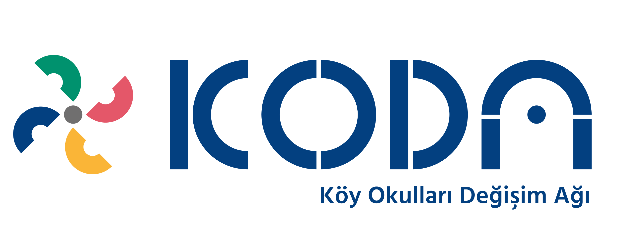 Değerli öğretmen arkadaşım, WhatsApp mesajı ile her gün aşağıdaki sözlerden birini veli ve öğrencinizle paylaşabilirsiniz. Öğrenciniz bu sözü ailesiyle birlikte tartışabilir ve o sözle ilgili yorumunu yazıp sonra size iletebilir. Ailedeki her birey düşüncesini söylerken video çekimi yapabilir ve ardından sizinle paylaşabilir.Medeni olmayan insanlar, medeni olanların ayakları altında kalmaya mahkumdurlar. (Mustafa Kemal Atatürk)Bir insanın gerçek zenginliği, onun bu dünyada yaptığı iyiliklerdir. (Hz. Muhammed)Çalışmak bizi şu üç şeyden kurtarır: Can sıkıntısı, kötü alışkanlıklar, Yoksulluk. (Voltaire)Elveda diyecek kadar cesursan, hayat seni yeni bir merhaba ile ödüllendirir. (Paulo Coelho)Merhamette güneş gibi ol; cömertlikte akarsu gibi ol; tevazuda toprak gibi ol; ayıpları, kusurları örtmekte gece gibi ol. (Mevlana) Türkler her şeyini feda eder, ama istiklalini asla. (Lloyd George)Kötümserlik kanserden daha tehlikeli bir hastalıktır. (Muhsin Ertuğrul)İnsan ne söylediğini bilmeli, fakat her bildiğini söylememelidir. (Namık Kemal)Her başarı, sabır ile zamanı birleştirerek sağlanır. (Balzac)İyi ya da kötü bir şey yoktur. Biz düşüncemiz ile iyi ve kötüyü yaratırız. (William Shakespeare)İlim ilim bilmektir, ilim kendin bilmektir, sen kendin bilmez isen, ya nice okumaktır. (Yunus Emre)Güzel bir gülü, güzel bir geceyi, güzel bir dostu herkes ister. Önemli olan gülü dikeniyle, geceyi gizemiyle, dostu tüm derdiyle sevebilmektir. (Şems-i Tebrizi) Herkes doğru insanı bulmak ister, yanılmamak için. Oysa kimse uğraşmaz, doğru insan olmak için. (Sigmund Freud) Mutlu bir hayat yaşamak istiyorsanız, hayatınızı amaca bağlayın; kişilere veya eşyalara değil. (Albert Einstein) Güzel hayat isteyen güzel insan biriktirsin. (Cemal Süreyya) Sanatsız kalan bir milletin hayat damarlarından biri kopmuş demektir. (M.K. Atatürk) İyiliğin şartı beştir: Tez olmalı, gizli olmalı, gözde büyütülmemeli, sürekli olmalı ve yerini bulmalı. (İbn-i Sina)Önyargıları yok etmek atomu parçalamaktan zordur. ( Albert Einstein)Beklemesini bilenin her şey ayağına gelir. (Honore de Balzac)Sevgi birliğe, bencillik yalnızlığa götürür. (Friedrich von Schiller)Azla mutluluk çokla didişmekten iyidir. (Denis Diderot)Kelebek ayları değil anları sayar ve yeterince de vakti vardır. (Tagore)Zengin, çok mala sahip olana denmez, zengin kalbi olana denir. (Hz. Muhammed)Yolunu değiştirmeden gittiğin sürece ne kadar yavaş gittiğinin bir önemi yoktur. (Konfiçyüs)En çok hoşumuza giden insan kendimize benzettiğimiz insandır. (Moliere)Ne yaparsan yap. Yengeç yengeçtir. Doğru yürümez. (Aristophanes)Yazı yazmayı öğrenmek, her şeyden önce düşünmeyi öğrenmektir. (Amie Suche)Hiç kimse yumrukları sıkılıyken net düşünemez. (George Jean Nuthar)Yalnız yaptıklarımızdan değil, yapmadıklarımızdan da sorumluyuz. (Moliere)Yarının bugünden daha iyi olacağı ümidiyle yetinmek yerine, hemen bugün yarın uyandığımızda kendimizi önceki günden biraz daha iyi hissetmemizi sağlayacak bir şeyler yapabiliriz. (Edward de Bono)Başa kakılan bir iyilik daima hakaret yerini tutar. (Jean Baptiste Racine)İnsanlar rakamlara benzer, durumlarına göre değer kazanırlar. (Napoleon Bonaparte)İnsanlar hatalarını mutluyken değil ancak mutsuzken anlar. (Daniel Defoe)Bazen susmak, söylenen bir sürü sözden çok daha fazlasını ifade eder. (Montesquieu)Elinde çekiç olan kişi her şeyi çivi olarak görür. (Abraham Harold Maslow)İsterseniz yanlış düşünün, ama her durumda kendi kafanızla düşünün. (Doris Lessing)Kelimelerin gücünü anlamadan, insanların gücünü anlayamazsın. (Konfüçyüs)İnsan düşünmek, inanmak daha da önemlisi sevmek için dünyaya gelmiştir. (J.J. Ronsein)Hiçbir şey insan kadar yükselemez ve onun kadar da alçalamaz. (Friedrich Holderlin)İyiliğinize inanılmasını istiyorsanız, ondan hiç bahsetmeyin. (Honore de Balzac)Hiçbir zaman çıktığın kapıyı hızla çarpma, geri dönmek isteyebilirsin. (Don Herold)Rastgele bir doğruya ulaşmaktansa, yöntemli bir çabayla yanlışa ulaşmayı yeğlerim. (Descartes)Erişmek istedikleri bir hedefi olmayanlar, çalışmaktan da zevk almazlar. (E. Raux)Sözün en güzeli, söyleyenin doğru olarak söylediği, dinleyenin de yararlandığı sözdür. (Aristoteles)Akıllı olmak da bir şey değil, mühim olan o aklı yerinde kullanmaktır. (Descartes)Sahip olmadığı şeylere üzülmeyen, sahip olduklarına sevinen insan, akıllı bir insandır. (Epictetus)Ateş nasıl odunu yer yutarsa, haset de iyilikleri yer yutar, mahveder. (Hz. Muhammed)Eğer dünya hakkında birazcık bir şey anlamak istiyorsak hınçtan ve nefretten arınmamız gerekir. (Jean Genet)İyimser bir insan ayakkabıları çalınınca “ayaklarım var ya” diyebilen insandır. (Sokrates)Aptallar akıllılardan pek az şey öğrenirler. Ama akıllılar aptallardan çok şey öğrenirler. (Marcus Porcius Cato)Devler gibi eserler bırakmak için, karıncalar gibi çalışmak lazım. (Necip Fazıl Kısakürek)Hayat merdivenlerini çıkarken, insanlara iyi davranalım. Çünkü inerken gene aynı insanlara rastlayacağız. (Cenab Şahabettin)Zorlukları karşılamanın iki yolu vardır; ya zorlukları değiştirirsiniz ya da zorlukları çözmek için kendinizi. (Phyllis Bottome)Bizi yaşamın ağır yükünden ve ıstırabından kurtaran tek sözcük sevgidir. (Sofokles)Sağlam kafa sağlam vücutta bulunur. (M.K. Atatürk) Önemli olan, söylenenin ne olduğu ya da nasıl söylendiği değil, nasıl anlaşıldığıdır. (Guy Hunter)Yiğitlik intikam almak değil, tahammül etmektir. (William Shakespeare)Gerçek mutluluk, gecenin karanlığında güneşi pencerene çizebilmektir. (Alexandre Dumas)Olmaya devlet cihanda, bir nefes sıhhat gibi. (Kanuni Sultan Süleyman)En kötüsü de ne biliyor musun? Kendine yenilmek, pes etmek. (Che Guavera)Tabiat bir aynadır, hem de aynaların en parlağı. (Dostoyevski) En kötü öğretmen deneyimdir. Hep önce sınav yapar, sonra öğretir. (Benjamin Franklin)Doğa bizi asla aldatmaz; kendimizi aldatan biziz. (J.J. Rousseau) Bir insan yaptıklarının toplamıdır. (Mahatma Ghandi)Yurtta sulh, cihanda sulh. (M.K. Atatürk)       Derleyen: Ceyda Özkavalcıoğlu